	Degree Works Change Request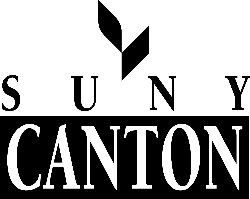 This form should be completed by advisors requesting to change an advisee’s catalog year in Degree Works. Please attach a copy of the student’s degree audit with the area in question identified. Once the form is completed in entirety, please submit the form to your Dean’s Office. The Dean’s Office will notify the Registrar if your request is approved.Please contact the Registrar’s Office at 315-386-7042 or registrar@canton.edu with any questions or concerns.                                                                                                                                             Updated: Fall 2020  RLCADVISOR INFORMATIONADVISOR INFORMATIONADVISOR INFORMATIONAdvisor:      Advisor E-Mail:      @canton.eduAdvisor E-Mail:      @canton.eduStudent Name:      Student ID#:     -    -     Student ID#:     -    -     CHANGE IN CATALOG YEARCHANGE IN CATALOG YEARCHANGE IN CATALOG YEARCurrent Major:      Current Catalog Year: 20  -   Current Catalog Year: 20  -   Change Catalog Year for Major to: 20  -   Change Catalog Year for Major to: 20  -   Change Catalog Year for Major to: 20  -   Current Minor:      Current Minor:      Current Catalog Year: 20  -   Change Catalog Year for Minor to: 20  -   Change Catalog Year for Minor to: 20  -   Change Catalog Year for Minor to: 20  -   Change Catalog Year for Degree to: 20  -   Change Catalog Year for Degree to: 20  -   Change Catalog Year for Degree to: 20  -   Brief Description of Change Needed:      Brief Description of Change Needed:      Brief Description of Change Needed:      Dean’s Signature:                     Date:      Dean’s Signature:                     Date:      Dean’s Signature:                     Date:      